Year 1 Learning Project –Week 10 – The Environment29th June – 3rd July 2020Name: ____________________________________________Monday 29th June 	Writing Challenge - Use this picture as the inspiration for your next great story, poem or description. Challenge yourself to use some of the exciting vocabulary we've learned to make your writing even more amazing. The words in the box might help you this week.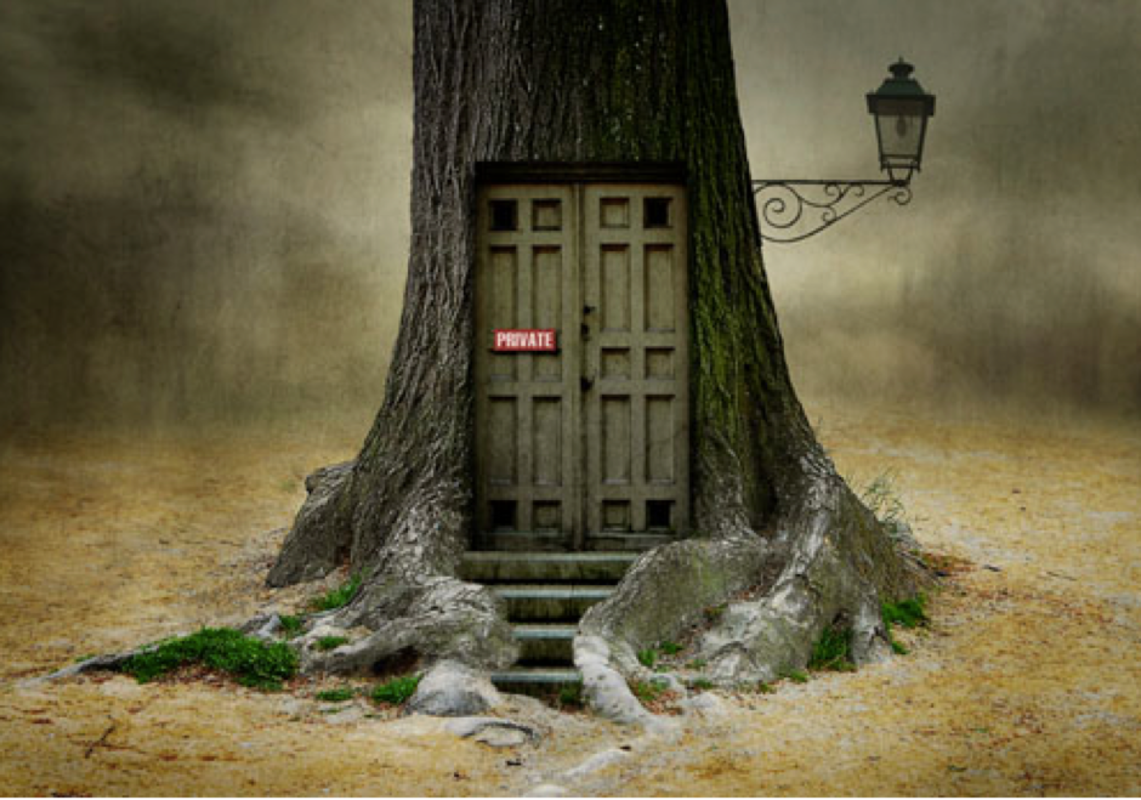 _________________________________________________________________________________________________________________________________________________________________________________________________________________________________________________________________________________________________________________________________________________________________________________________________________________________________________________________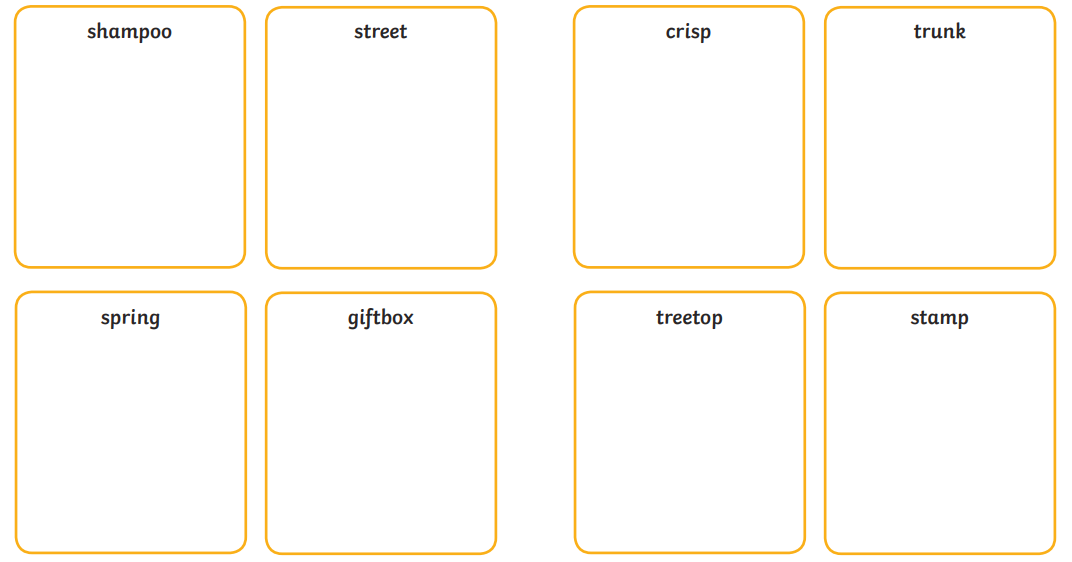 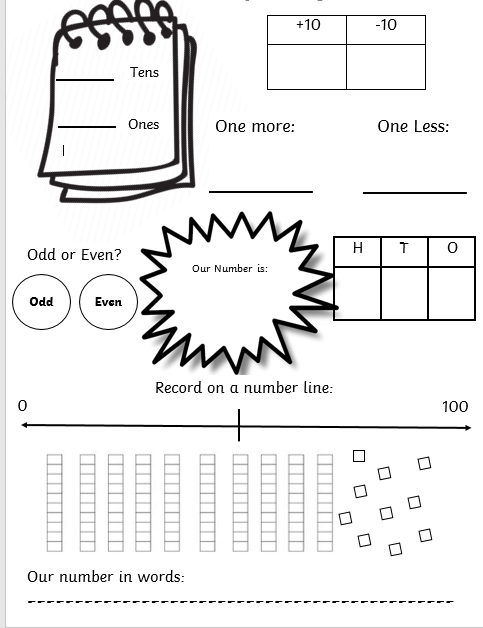 Tuesday 30th June		Topic – Plant and flower hunt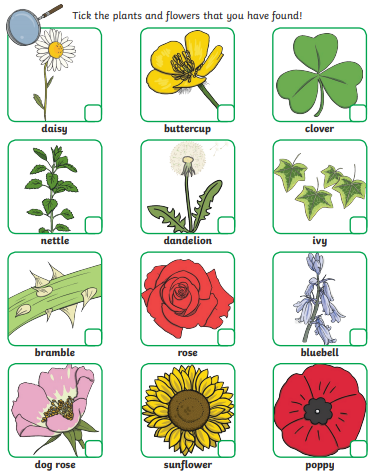 Did you find anything else?______________________________________________________________________________________________________________________________________________________________________________________________________________________________________________________________________________________________________________________________________________________________________________________________________________________________________________________________________________________________________________________________________________________________________________________________________________________________________________________________________________________________________________________________________________________________________________________________________________________________________________________________________________________________________________________________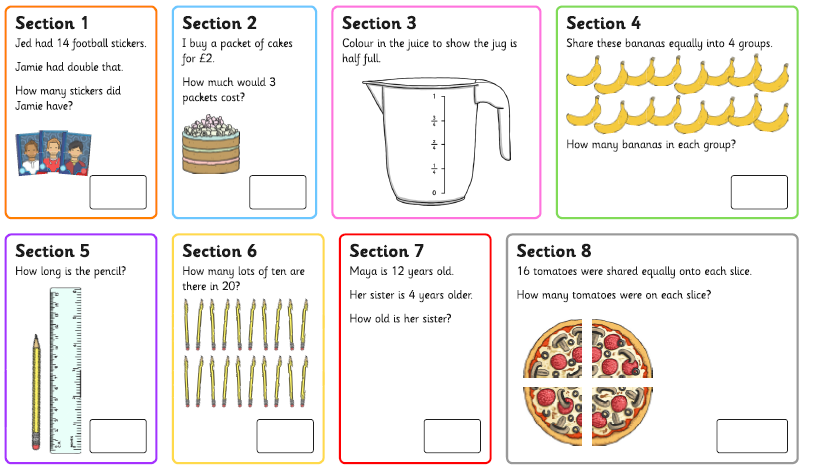 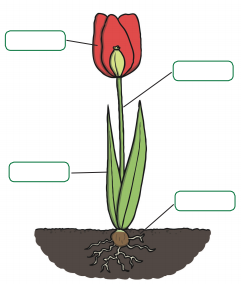 ________________________________________________________________________________________________________________________________________________________________________________________________________________________________________________________________________________________________________________________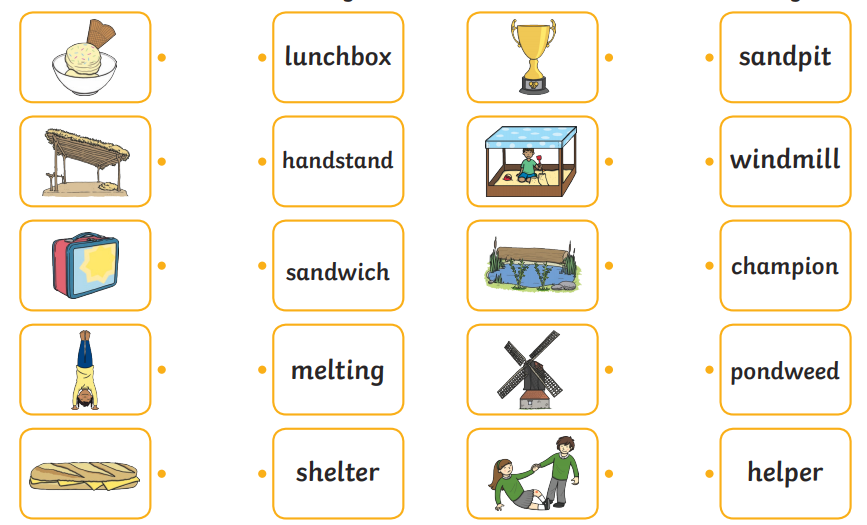 __________________________________________________________________________________________________________________________________________________________________________________________________________________________________________________________________________________________________________________________________________________________________________________________________________________________________________________________________________________________________________________________________________________________________________________________________________________________________________________________________________________________________________________________________________________________________________________________________________________________________________________________________________________________________________________________________________________________________________________________________________________________________________________________________________________________________________________________________________________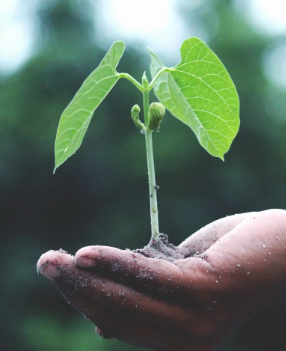 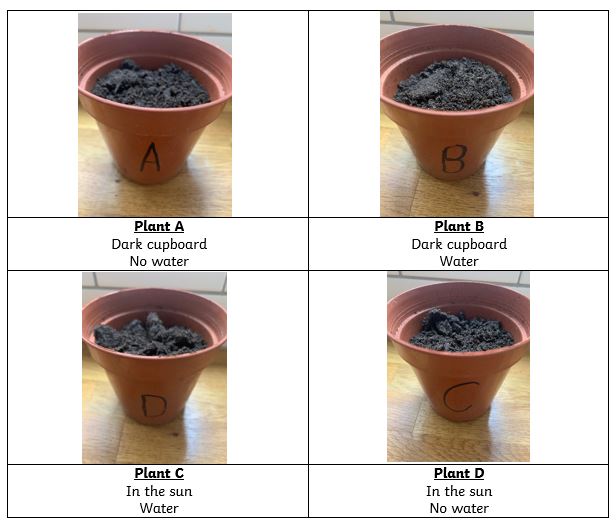 _____________________________________________________________________________________________________________________________________________________________________________________________________________________________________________________________________________________________________________________________________________________________________________________________________________________________________________________________________________________________________________________________________________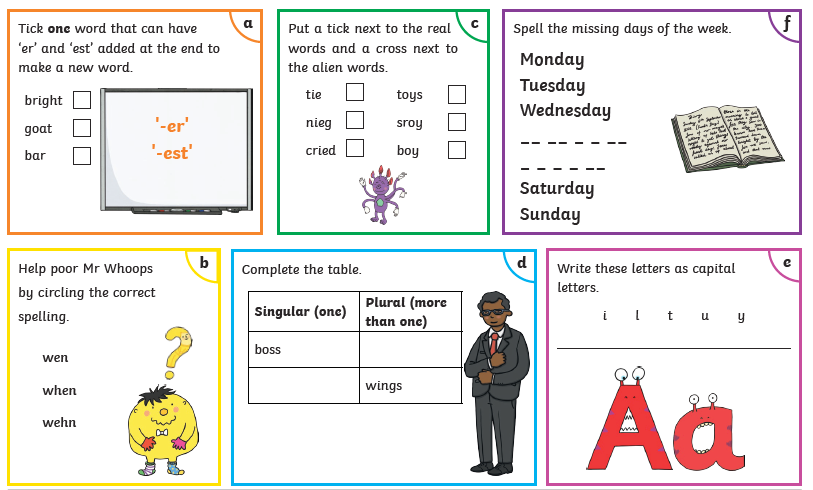 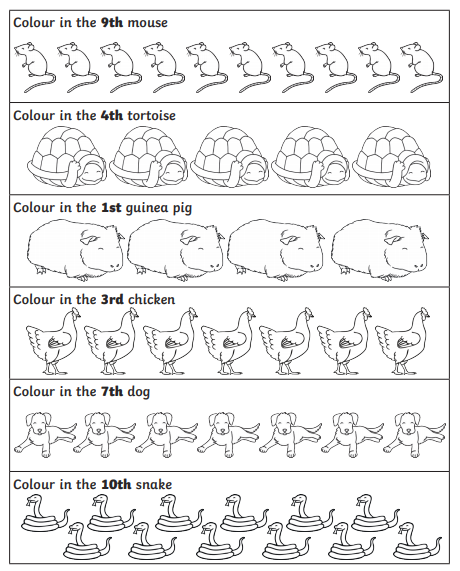 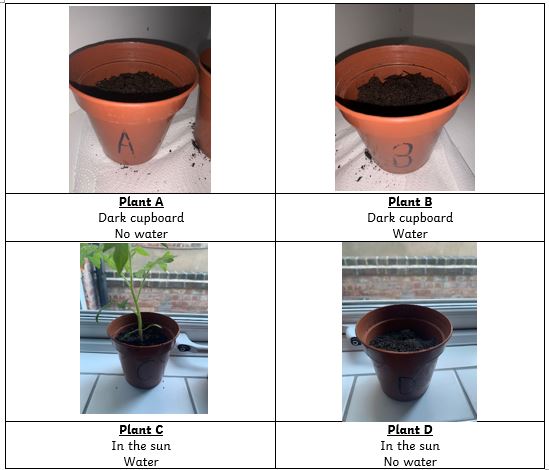 ___________________________________________________________________________________________________________________________________________________________________________________________________________________________________________________________________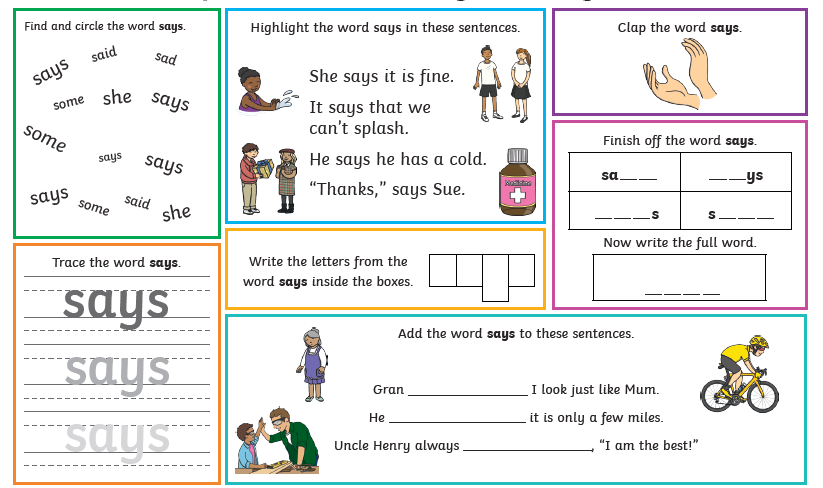 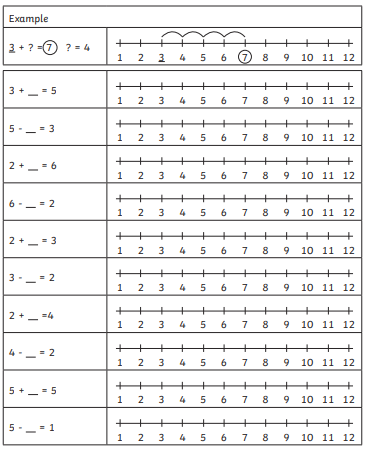 MondayTuesdayWednesdayThursdayFridayWriting/TopicWrite about the picture.Plant and flower huntLabel the parts of a plant and explain their functions.Science experiment – make a prediction. Science experiment – explain the results.Phonics/spellingRead and drawWeekly phonics challengePhase 4 read and matchSpelling, punctuation and grammar activity matCommon exception word mat – saysReadingRead to an adult for 10 minutes each day / adult reads to child for 10 minutes each dayRead to an adult for 10 minutes each day / adult reads to child for 10 minutes each dayRead to an adult for 10 minutes each day / adult reads to child for 10 minutes each dayRead to an adult for 10 minutes each day / adult reads to child for 10 minutes each dayRead to an adult for 10 minutes each day / adult reads to child for 10 minutes each dayMathsNumber of the day Activity matWeight activityOrdinal numbersMissing numbers4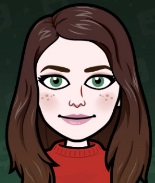 oy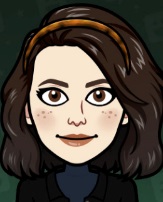 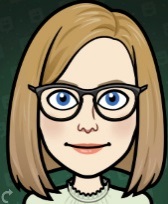 Words that end in “ing”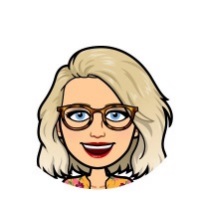 f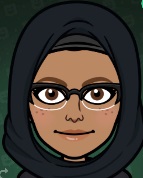 oe1kg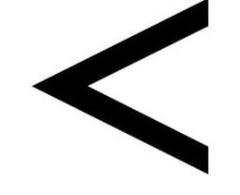 =1kg1kg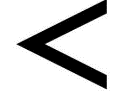 Pencil